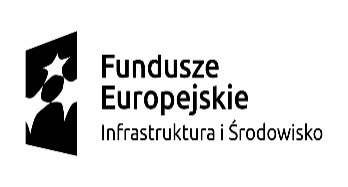 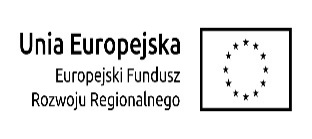 Nr sprawy DZP 2377/2/2022	           Głuchołazy, dn. 08.02.2022 r.ODPOWIEDZI NA ZAPYTANIADotyczy postępowania: Sukcesywna dostawa oraz montaż wyposażenia sal chorych oddziału rehabilitacji pulmonologicznej SP ZOZ Szpitala Specjalistycznego MSWiA w Głuchołazach im. św. Jana Pawła II, ul. Karłowicza 40, 48-340 Głuchołazy - II i III piętro Na podstawie art. 284 ust. 6 ustawy z dnia 11 września 2019 roku -Prawo zamówień publicznych (Dz. U. z 2019 r., poz. 2019 z późn. zm.), Zamawiający przekazuje treść zapytań wraz z wyjaśnieniami: Pakiet nr 1 – Meble medyczneCzy Zamawiający dopuści szafki, w których korpus wykonany jest blachy stalowej malowanej farbą proszkową?Odpowiedź: Nie.Czy Zamawiający dopuści szafkę wyposażoną w górną szufladę i dolny kontener zamykany drzwiczkami z zatrzaskiem magnetycznym (z wyciąganą półką wewnątrz kontenerka) oraz przestrzenią pomiędzy nimi, jako rozwiązanie równoważne?Odpowiedź: Zamawiający dopuszcza.Czy Zamawiający dopuści szafki, w których fronty wykonane są z blachy stalowej malowanej farbą proszkową?Odpowiedź: Nie.Czy Zamawiający dopuści szafki, w których blat boczny ma wymiary 550x340mm?Odpowiedź: Zamawiający dopuszcza.Czy Zamawiający dopuści leżankę o wymiarach: długość 1852mm, szerokość 550mm?Odpowiedź: Nie.   Z poważaniem				                                                                             Kierownik Zamawiającego 		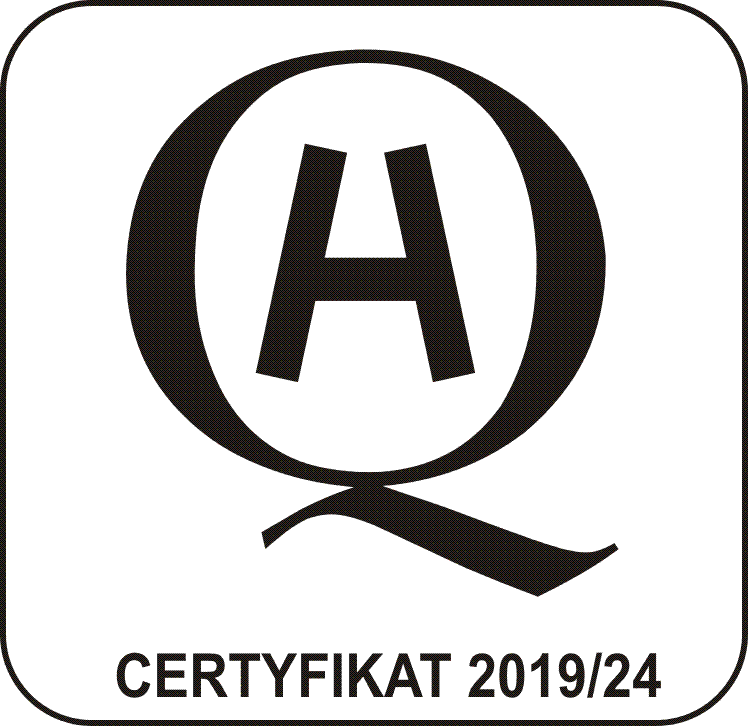 SAMODZIELNY PUBLICZNY ZAKŁAD OPIEKI ZDROWOTNEJ
SZPITAL SPECJALISTYCZNY MSWiAw GŁUCHOŁAZACH im. św. Jana Pawła II
48-340 GŁUCHOŁAZY, ul. Mieczysława Karłowicza 40

Tel. 77  43 91 614,  40 80 155; Fax 77 43 93 861
e-mail: dyrekcja@szpitalmsw-glucholazy.pl     www.szpitalmsw-glucholazy.plNIP 755-16-33-549      REGON 531172135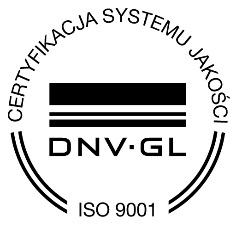 